FACULTY PROFILEDEPARTMENT: NAME:	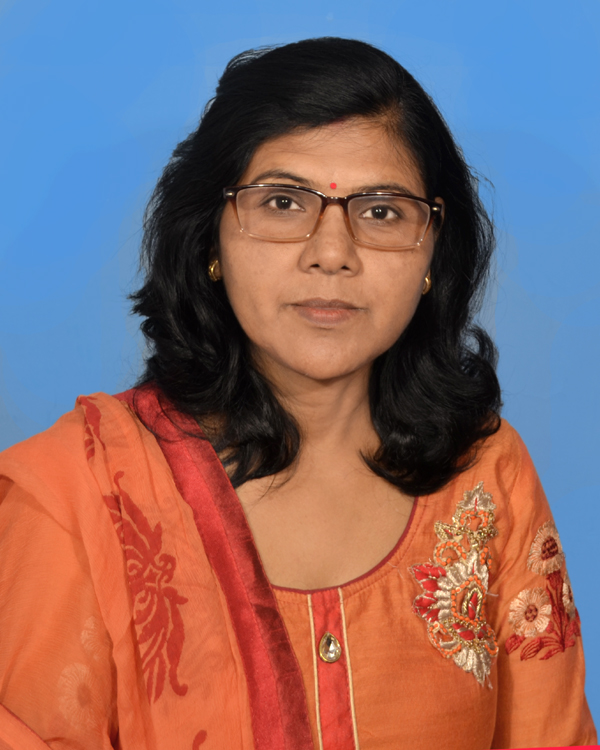 DIGITAL PHOTOGRAPH:									[SIGNATURE]	 								       Dr. Krishna KumariDESIGNATION:ASSISTANT PROFESSOR DATE OF JOINING THIS COLLEGE:03 MARCH 2008TEACHING EXPERIENCE [at UG & PG level only]:12 YEARS 07 MONTHSCONTACT NO.:8986733361EMAIL ID:kumarikrishna860@gmail.comACADEMIC QUALIFICATIONS [PG & above only]:M.A., Ph.D.SPECIALIZATION/RESEARCH AREA:SURDAS / egknsoh ds x| lkfgR; esa ukjh&foe’kZSUPERVISING RESEARCH SCHOLARS/ PURSUING RESEARCH:RESEARCH PAPERS/ARTICLES:Hkkjr dh vuqlwfpr tutkfr vkSj ljdkjh uhfr] vçSy&twu 2017] i`Œ 7&12egkohj çlkn f}osnh vkSj fgUnh Hkk"kk&lkfgR;] ekpZ] 2019] i`Œ 10&12AND NATIONAL AND INTERNATIONAL 20 RESEARCH PAPER PUBLISHED IN VARIOUS JOURNALSEDITED/AUTHORED BOOKS:egknsoh ds x| lkfgR; esa ukjh&foe’kZ] vydk çdk’ku] [ktkaph jksM] iVuk&4] 2011] ISBN : 9788192118413jkeujs’k f=ikBh % O;fDrRo ,oa ÑfrRo] vk;q"eku ifCyds’ku gkml] ubZ fnYyh] 2018 ISBN : 978-93-5234-112-2t;’kadj çlkn ds ukVdksa dk v/;;u] vk;q"eku ifCyds’ku gkml] ubZ fnYyh] 2018 ISBN : 978-93-5234-155-9Editor – Journal for Social Reality, U.G.C. Approved Journal, Quarterly (English & Hindi), ISSN – 2349-9710, Vol. – 4, No. 2AFFILIATION/ASSOCIATION WITH JOURNALS, etc.:fo’ok & varjkZf"Vª; fgUnh lfefr dh =Sekfld eq[k if=dk ¼Life Time Member½“Institute for Social Development and Research”, Journal for Social Reality,  ISSN – 2349-9710 ¼Life Time Membership No. – LM108½“The Intellectual Voice”, ISSN 2581 432X¼Life Time Membership No. – LM/AM-0606½“INWORD EYE”, (Life Time Member)MEMBERSHIP/ATTACHMENT WITH DIFFERENT ASSOCIATIONS/INSTITUTIONS/BODIES/BOARDS:Co-Ordinator – Women Cell St. Columba’s College.Member of Anti-Ragging committee St. Columba’s College.ACHIEVEMENTS/FELICITATIONS/AWARDS RECEIVED:“Bhagwan Buddha Fellowship National Award – 2018”iap’khy vkJe] >kjksnk ¼cqjkM+h½] fnYyh&8409&10 fnlEcj] 2018ANY OTHER RELEVANT INFORMATION:fofo/k fo’ofo|ky;ksa }kjk vk;ksftr jk"Vªh; ,oa varjkZ"Vªh; lsfeukj ,oa osfcukj esa lfEefyrA